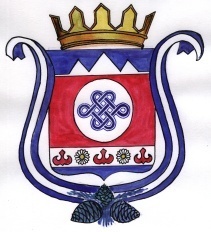 ПОСТАНОВЛЕНИЕ                                                                        JОПОт «___» февраля 2022 года  № _____с. ШебалиноОб утверждении формы проверочного листа (списка контрольных вопросов), применяемого при осуществлении муниципального контроля в области охраны и использования особо охраняемых природных территорий местного значения в границах МО «Шебалинский район»В соответствии с частью 3 статьи 21, статьей 53 Федерального закона от 31.07.2020 № 248-ФЗ «О государственном контроле (надзоре) и муниципальном контроле в Российской Федерации», постановлением Правительства Российской Федерации от 27.10.2021 № 1844 «Об утверждении требований к разработке, содержанию, общественному обсуждению проектов форм проверочных листов, утверждению, применению, актуализации форм проверочных листов, а также случаев обязательного применения проверочных листов», Федеральным законом от 06.10.2003 № 131-ФЗ «Об общих принципах организации местного самоуправления в Российской Федерации», Уставом муниципального образования Шебалинский район и решением совета депутатов МО «Шебалинский район»  от 29.09.2021 № 21-11-р «Об утверждении положения о муниципальном контроле в области охраны и использования особо охраняемых природных территорий местного значения в границах МО «Шебалинский район», постановляю:Утвердить форму проверочного листа (список контрольных вопросов), применяемого при осуществлении муниципального контроля в области охраны и использования особо охраняемых природных территорий местного значения в границах МО «Шебалинский район», согласно приложению к настоящему постановлению.2. Настоящее постановление вступает в силу со дня подписания.3. Опубликовать на информационном стенде и официальном сайте администрации МО «Шебалинский район» в сети «Интернет».4. Контроль за исполнением настоящего распоряжения возложить на заместителя главы администрации по экономике, предпринимательству, имущественным и земельными отношениями.Глава района (аймака) МО «Шебалинский район»                                                  Э.Б.СарбашевМайнкунова Н.А. 22-2-38Приложение утверждено постановлением администрации МО «Шебалинский район»  от _____________№____ФОРМАпроверочного листа (списка контрольных вопросов), применяемого при осуществлении муниципального контроля в области охраны и использования особо охраняемых природных территорий месного значения в границах МО «Шебалинский район»«__»________ 20__ г.(указывается дата заполненияпроверочного листа)1. Вид контроля, включенный в единый реестр видов контроля:_______________________________________________________________________________________________________________________________________________________________________________________________________________________________________2. Наименование контрольного органа и реквизиты нормативного правового акта об утверждении формы проверочного листа: _______________________________________________________________________________________________________________________________________________________________________________________________________________________________________3. Вид контрольного мероприятия: ____________________________________________________________________________________________________________________________4. Объект муниципального контроля, в отношении которого проводится контрольное мероприятие: ___________________________________________________________________________________________________________________________________________________________________________________________________________________________5. Фамилия, имя и отчество (при наличии) гражданина или индивидуальногопредпринимателя, его идентификационный номер налогоплательщика и (или) основной государственный регистрационный номер индивидуального предпринимателя, адрес регистрации гражданина или индивидуального предпринимателя, наименование юридического лица, его идентификационный номер налогоплательщика и (или) основной государственный регистрационный номер, адрес юридического лица (его филиалов, представительств, обособленных структурных подразделений), являющихся контролируемыми лицами:_________________________________________________________________________________________________________________________________________________________________________________________________________________________________________________________________________________________________________________________________________________________________________________________________6. Место (места) проведения контрольного мероприятия с заполнениемпроверочного листа: _______________________________________________________________________________________________________________________________________________________________________________________________________________________________________7. Реквизиты решения контрольного органа о проведении контрольного мероприятия, подписанного уполномоченным должностным лицом контрольного органа: __________________________________________________________________________________________________________________________________________________________8. Учётный номер контрольного мероприятия: __________________________________________________________________________________________________________________________________________________________9. Список контрольных вопросов, отражающих содержание обязательных требований, ответы на которые свидетельствует о соблюдении или несоблюдении контролируемым лицом обязательных требований:Подписи должностного лица (лиц), проводящего (проводящих) проверку*:Должность    ____________________________________                   /Ф.И.О.Должность    ____________________________________                   /Ф.И.О.* — в случае проведения контрольного (надзорного) мероприятия несколькими инспекторами в составе группы инспекторов проверочный лист заверяется подписями инспекторов, участвующих в проведении контрольного (надзорного) мероприятия, а также руководителем группы инспекторов (пункт 7 постановления Правительства Российской Федерации от 27.10.2021 № 1844).С проверочным листом ознакомлен(а):__________________________________________________________________(фамилия, имя, отчество (в случае, если имеется), должность руководителя, иного должностного лица или уполномоченного представителя юридического лица, индивидуального предпринимателя, его уполномоченного представителя)«__»____________________ 20__ г. ________________________________(подпись)Отметка об отказе ознакомления с проверочным листом:__________________________________________________________________(фамилия, имя, отчество (в случае, если имеется), уполномоченного должностного лица (лиц), проводящего проверку)«__» ____________________ 20__ г. __________________________________(подпись)Копию проверочного листа получил(а):_____________________________________________________________________(фамилия, имя, отчество (в случае, если имеется), должность руководителя, иного должностного лица или уполномоченного представителя юридического лица, индивидуального предпринимателя, его уполномоченного представителя)«__»____________________20__ г. _______________________________________                                            (подпись)Отметка об отказе получения проверочного листа:___________________________________________________________________________(фамилия, имя, отчество (в случае, если имеется), уполномоченного должностного лица (лиц), проводящего проверку)«__» ____________________ 20__ г. _________________________________________                                        					     (подпись)№ п/пСписок контрольных вопросов, отражающих содержание обязательных требований, ответы на которые свидетельствует о соблюдении или несоблюдении контролируемым лицом обязательных требованийРеквизиты нормативных правовых актов с указанием их структурных единиц, которыми установлены обязательные требованияОтветы на контрольные вопросыОтветы на контрольные вопросыОтветы на контрольные вопросыПримечание (подлежит обязательному заполнению в случае заполнения графы «неприменимо»)№ п/пСписок контрольных вопросов, отражающих содержание обязательных требований, ответы на которые свидетельствует о соблюдении или несоблюдении контролируемым лицом обязательных требованийРеквизиты нормативных правовых актов с указанием их структурных единиц, которыми установлены обязательные требованияданетнеприменимо1.Осуществляется ли на особо охраняемой природной территории местного значения, расположенной на земельном участке, находящемся в муниципальной собственности МО «Шебалинский район» (далее — особо охраняемая природная территория), деятельность, влекущая за собой нарушение сохранности особо охраняемой природной территории, а именно:Статья 262 Уголовного кодекса Российской Федерации (далее – УК РФ), статья 8.39 КоАП РФ, пункт 1 статьи 58, пункт 2 статьи 59 Федерального закона от 10.01.2002 № 7-ФЗ«Об охране окружающей среды», пункт 1 статьи 5.1 Федерального закона от 14.03.1995 № 33-ФЗ «Об особо охраняемых природных территориях»2.Очищается ли используемая контролируемым лицом особо охраняемая природная территорияот мусора и иных отходов производства и (или) потребления?Статья 8.39 КоАП РФ, пункт 9 Приказа Минприроды России от 12.08.2021 № 558«Об утверждении Особенностей использования, охраны, защиты, воспроизводства лесов, расположенных на особо охраняемых природных территориях»13.Убирается ли контролируемым лицом неликвидная древесина в лесах, расположенных на особо охраняемых природных территориях, в случае, если создается угроза возникновения очагов вредных организмов или пожарной безопасности в лесах, в соответствии с лесным законодательством и с соблюдением режима особой охраны, установленного положением об особо охраняемой природной территории?Статья 8.39 КоАП РФ, пункт 12 Приказа Минприроды России от 12.08.2021 № 558«Об утверждении Особенностей использования, охраны, защиты, воспроизводства лесов, расположенных на особо охраняемых природных территориях»24.Нарушались ли на особо охраняемой природной территории правила пожарной безопасности?Статья 8.39 КоАП РФ5.Выявлялись ли на особо охраняемой природной территории случаи уничтожения или повреждения специальных знаков, содержащих информацию, необходимую для эксплуатации особо охраняемой природной территории?Часть 2 статьи 7.2 КоАП РФ6.Осуществляются ли на особо охраняемой природной территории нижеперечисленные виды деятельности при наличии запрета на осуществление указанной деятельности:Статья 8.39 КоАП РФ6.1.— строительство и эксплуатация хозяйственных и жилых объектов?Статья 8.39 КоАП РФ6.2.— строительство зданий и сооружений?Статья 8.39 КоАП РФ6.3.— возведение временных строений и сооружений?Статья 8.39 КоАП РФ6.4.— строительство магистральных автомобильных дорог, временных дорог, железных дорог, трубопроводов, линий электропередачи и других коммуникаций?Статья 8.39 КоАП РФ7.Имеет ли контролируемое лицо при осуществлении охоты на особо охраняемой природной территории разрешение на добычу охотничьих ресурсов?Статья 258 УК РФ, часть 1 статьи 29, пункт «в» части 1 статьи 31 Федерального закона от 24.07.2009 № 209-ФЗ«Об охоте и о сохранении охотничьих ресурсов и о внесении изменений в отдельные законодательные акты Российской Федерации»8.Имеет ли контролируемое лицо при осуществлении добычи (вылова) водных биологических ресурсов на особо охраняемой природной территории разрешение на добычу (вылов) водных биологических ресурсов?Статья 256 УК РФ, часть 1 статьи 34 Федерального закона от 20.12.2004 № 166-ФЗ «О рыболовстве и сохранении водных биологических ресурсов»